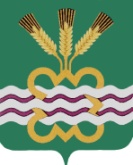 ГЛАВА МУНИЦИПАЛЬНОГО ОБРАЗОВАНИЯ«КАМЕНСКИЙ ГОРОДСКОЙ ОКРУГ»ПОСТАНОВЛЕНИЕ06.12.2019							                           		№ 2267п. МартюшО признании утратившим силу постановления Главы Каменского городского округа от 26.02.2016 года № 336 (в редакции от 13.03.2017 г. № 296) «Об утверждении административного регламента предоставления муниципальной услуги «Предварительное согласование предоставления земельного участка из состава земель, государственная собственность на которые не разграничена, из земель, находящихся в собственности муниципального образования»В целях приведения нормативно – правовых актов муниципального образования «Каменский городской округ» в соответствие с действующим законодательством, руководствуясь Федеральным законом от 06.10.2003 года                     № 131-ФЗ «Об общих принципах организации местного самоуправления в Российской Федерации», Федеральным законом от 27.07.2010 года № 210-ФЗ «Об организации предоставления государственных и муниципальных  услуг», Уставом МО «Каменский городской округ»ПОСТАНОВЛЯЮ:1. Признать утратившим силу постановление Главы Каменского городского округа от 26.02.2016 года № 336 (в редакции от 13.03.2017 г. № 296) «Об утверждении административного регламента предоставления муниципальной услуги «Предварительное согласование предоставления земельного участка из состава земель, государственная собственность на которые не разграничена, из земель, находящихся в собственности муниципального образования».	2. Опубликовать настоящее постановление в газете «Пламя» и разместить  на официальном сайте муниципального образования «Каменский городской округ».3. Контроль    за    исполнением настоящего постановления возложить на председателя Комитета по управлению муниципальным имуществом Администрации Каменского городского округа М.И. Самохину.Глава городского округа	 	              С.А. Белоусов